Сравнительная характеристика и анализ адаптогенов растительного происхождения в аптеках сети ООО «НикаФарм» и ОАО «Амурфармация»Косарева Ольга Александровна –студентка 304 ФП группы Руководитель:  Костриба Ольга Васильевна –преподаватель МДК «Организация деятельности аптеки и её структурных подразделений»  ГАУ АО ПОО «Амурский медицинский колледж» Адаптогены - лекарственные средства, повышающие неспецифическую сопротивляемость организма и увеличивающие его устойчивость к различным неблагоприятным воздействиям. Средства растительного происхождения, по сравнению с синтетическими, имеют более низкую стоимость, что приводит к удешевлению и доступности проводимого с их применением лечения. Адаптогены мало токсичны, обладают большой терапевтической широтой, не вызывают пристрастия и привыкания. Устойчивость ассортимента свидетельствует о постоянных предпочтениях промежуточных и конечных потребителейЦель работы: изучить ассортимент и объем реализации растительных адаптогенов  в аптеках г. Свободный , сети аптек  ОАО «Амурфармация» и ООО «НикаФарм»Задачи исследования:1.Изучить ассортимент растительных адаптогенов;2.Провести анализ рынка продаж в т.ч. анкетирование работников и посетителей аптек;3.Проанализировать полученные результаты.Объект исследования: аптека ОАО «Амурфармация» и аптека «НикаФарм». Предмет исследования: растительные адаптогены.ТЕОРЕТИЧЕСКАЯ ЧАСТЬАссортимент - это достаточно большая совокупность товаров, объединенных каким-либо общим признаком (сырье, назначение, производитель и пр.), различающихся друг от друга по другим признакам. При формировании ассортимента возникают проблемы цен, качества, гарантий, сервиса. Устойчивость ассортимента свидетельствует о постоянных предпочтениях промежуточных и конечных потребителей, которые могут быть объяснены как постоянством вкусов, привычкой, ценовыми факторами, если речь идет о конечных потребителях, так и, например, включением ЛС в список препаратов, отпускаемых бесплатно или на льготных условиях. Современный фармацевтический рынок России характеризуется неуклонным ростом товарной номенклатуры. В течение последнего десятилетия произошло значительное расширение, пополнение и углубление ассортимента всех основных групп медицинских и фармацевтических товаров. Особенно выражена эта тенденция для лекарственных препаратов. Увеличение товарной номенклатуры в большой степени связано с регистрацией на фармацевтическом рынке России большого количества воспроизведенных препаратов -дженериков зарубежных и отечественных производителей. Это существенно увеличило возможность выбора необходимых лекарственных препаратов с учетом современных подходов к фармакотерапии различных патологических состояний, индивидуальных особенностей течения болезней, потребительских предпочтений конечных потребителей. Адаптогены мало токсичны, обладают большой терапевтической широтой, не вызывают пристрастия и привыкания. Уже после первых приемов препаратов улучшается самочувствие, повышается умственная, физическая, сенсорная работоспособность. Адаптогены используют с учетом суточного и недельного ритма работоспособности. Их не следует применять при повышенной нервной возбудимости, нарушениях сна, острых инфекционных заболеваниях, лихорадке. В жаркую погоду, особенно в южных районах, и дети до 16 лет должны принимать их осторожно, так как адаптогены повышают температуру тела и стимулируют половое созревание. Нецелесообразно их использовать лицам с гипертонической болезнью II стадии. Препаратам из этих растений свойствен принцип нормализации, т. е. они восстанавливают до нормы измененные функции организма. Поэтому адаптогены наиболее эффективны при развитии центрального утомления, причем эффект зависит от дозы. Так, в умеренных количествах они обладают психостимулирующими свойствами, улучшают реакцию кровообращения на физическую нагрузку. Адаптогены высокоэффективны. При утомлении и тяжелых физических нагрузках они могут в 1,5-2 раза повысить работоспособность. Эргогенный эффект наступает быстро (в пределах первого часа после приема), но он нестоек (обычно несколько часов) и требует повторного использования препарата. К адаптогенам относятся:1.Родиола розовая, или золотой корень(Rhodiolarosea L.);Родиола розовая - народное средство при усиленной умственной работе, пониженном давлении, астенических состояниях, нервных расстройствах и неврозах, легкой форме диабета, заболеваниях зубов и десен, для повышения выносливости и работоспособности.2.Элеутерококк колючий [Eleutherococcussenticosus (Rupr. et Maxim)Элеутерококк колючий (Eleutherococcussenticosus):Фармакологические свойства. из элеутерококка по своему фармакологическому действию, так же как и препараты из женьшеня, принадлежат к адаптогенам — повышают сопротивляемость организма вредным факторам химической, физической и биологической природы. Элеутерококк колючий нормализующее действует на сосуды при гипотонии, повышает артериальное кровяное давление, тогда как при гипертонической болезни у многих больных понижает его.ИССЛЕДОВАТЕЛЬСКАЯ ЧАСТЬГЛАВА 1. Анализ ассортимента аптечной сети ОАО «Амурфармация» и ООО «НикаФарм» Для выполнения исследований я использовала следующие методы:  - Маркетинговый анализ ассортимента, проведение и анализ опроса посетителей аптек, покупающих адаптогены растительного происхождения; проведение и анализ опроса работников аптек, - статистическая обработка данных о стоимости и объеме реализации препаратов растительного происхождения. 1.1 Маркетинговый анализ ассортиментаДля изучения ассортимента адаптогенов растительного происхождения я выбрала аптеки города Свободного: «Амурфармация» и  аптека «НикаФарм».По каждой аптеке был изучен ассортимент, цена производителей. В аптеке «НикаФарм» дополнительно был изучен объем продаж средств растительного происхождения за период с января по апрель 2016 года, так как я работаю в этой аптеке в настоящее время.1.Эхинацея пурпурная (заманиха высокая, Optopanaxelatus)Эхинацея настойка: Имеет тонизирующие, а также легкие анаболические и гипогликемические свойства. В виду не сильно выраженного анаболического эффекта, эхинацею стоит применять как разнообразие и доступную альтернативу другим адаптогенам. Из-за преимущественного влияния на иммунитет, эхинацею применяют 3 раза в сутки (чего не рекомендуют делать с другими адаптогенами), но не позже 19 часов.2.Лимонник китайский (шизандра, Schizandrachinensis)Лимонника семян настойка: Лимонник значительно повышает работоспособность, улучшает настроение. Повышает остроту зрения, уменьшает мышечную усталость и боль. Что касается влияния на желудочную кислотность, то в литературе противоречивые данные: одни пишут «повышает», другие – «понижает». Учитывая, что лимонник улучшает пищеварение, то, скорее всего – «повышает».Статистический анализ ассортимента.Растительные  адаптогены занимают большую часть фармацевтического рынка, по сравнению с комбинированными препаратами.Наибольшую долю из них составляют настойки (30 %), далее следуют растворы для внутреннего применения (24 %), экстракты (22 %), эликсиры (14 %), на долю же бальзамов, растворов для инъекций и соков приходятся оставшиеся 9 % .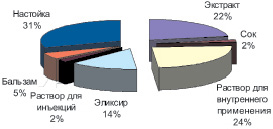 Статистическая обработка данных о стоимости и объеме реализации препаратов растительного происхождения:Проведена сравнительная характеристика средних цен некоторых адаптогенных лекарственных препаратов. В структуре препаратов наибольшее их число представлено средней ценовой категорией (50–100 руб.) (21 %) и почти половина – ценами выше среднего (100–500 руб.) (42 %). Была составлена сравнительная таблица ассортимента и цен адаптогенных препаратов растительного происхождения, из которой видно, что наименьший ассортимент таких препаратов растительного происхождения имеет аптека «Амурфармация», а аптека ООО «НикаФарм» имеет больший ассортимент, но цена за упаковку препарата различается, что возможно связано с установленными ценами производителей  препаратов и  поставщиков.Анализ опроса посетителей аптек, покупающих адаптогены растительного происхождения:На втором этапе работы мной было проведено анкетирование посетителей аптек. Опросы посетителей аптек я проводила  в  аптеке г. Свободного ООО «НикаФарм». Всего было опрошено 100 покупателей, из них 85 женщин и 15 мужчин, в возрасте от 25 до 70 лет1. Вопрос: По чьей рекомендации Вы приобретаете адаптогенные препараты растительного происхождения?» Ответ: 6 женщин и 2 мужчин ответили, что эти препараты они приобретают по рецепту врача, 21 женщина и 5 мужчин приобретают их по рекомендации работников аптеки; 25 женщин и 4 мужчины приобретают такие препараты по рекомендации знакомых и 33 женщины и 4 мужчины приобретают такие препараты растительного происхождения по собственной инициативе.  2. Вопрос: Почему Вы выбрали адаптогенный препарат именно растительного происхождения? Ответ: Среди женского населения, приобретающего такие препараты растительного происхождения, основным мотивационным стимулом является безопасность, что очень важно при приеме лекарственных средств, в то время как среди мужчин основной причиной покупки становится ценовая доступность, что тоже немало важно.Анализ опроса фармацевтов аптек: Опрос фармацевтов и провизоров  аптек проводился в трех аптеках города Свободного: ОАО «АмурФармация»  и  ООО «НикаФарм»1. Вопрос: По чьей рекомендации адаптогенные препараты растительного происхождения чаще покупают? Ответ: Фармацевты ответили, что большинство  покупателей сами выбирают препарат, это можно связать с уверенностью покупателей в безопасности препаратов растительного происхождения. По мнению фармацевтических работников, покупатели реже консультируются с ними о покупке препаратов, а с рецептами от врача покупателей практически нет, это также говорит о том, что препараты растительного происхождения безопасны и просты в применении.2. Вопрос: В Вашей аптеке чаще приобретают адаптогенные препараты растительного происхождения отечественного или зарубежного производителя? Ответ: Видно, что отечественные производители лидируют, так как покупатели относятся к ним с большим доверием, чем к зарубежным, и по цене наши препараты дешевле зарубежных.ВЫВОДЫ:Изучив статистические данные по наличию препаратов данной группы, а также учитывая широкий ассортимент и хороший спрос в розничной деятельности сети ОАО «Амурфармация»  и  ООО «НикаФарм»  я сделала следующие выводы:1. Лекарственные препараты – адаптогены растительного происхождения широко используются населением, в том числе и благодаря тому, что отпускаются без рецептов.2. Наибольшим спросом пользуются настойки3.Лидирующее положение среди растений, используемых для производства адаптогенных и общетонизирующих лекарственных препаратов, занимают женьшень настоящий (30 %), элеутерококк колючий (21 %) и родиола розовая (17 %).ПРЕДЛОЖЕНИЯ1.	Руководству аптеки ОАО «АмурФармация» снизить цены на препараты с целью привлечения покупателей.2.	Производителям можно рекомендовать расширить  ассортимент лекарственных препаратов (адаптогенов).СПИСОК ИСПОЛЬЗОВАННОЙ ЛИТЕРАТУРЫ1.	Зейгорник М. Седативные препараты растительного происхождения доступны и безопасны // Ремедиум. - 2015. - № 9. - С. 85-86.2.	Карвасарский Б.Д. Неврозы. - М.: Медицина, 2013г. - 574 с.3.	Мнушко З.М, Горбенко А.Б., Слободянюк М.М. Исследование потребительских предпочтений и конкурентоспособности лекарственных препаратов // Провизор. - 2014. - № 22. - С. 26-29.4.	Мнушко З.И. Оценка отношения потребителей к седативным лекарственным средствам растительного происхождения // Провизор. - 2014. - №23. - С. 145.	Петрова, Е.А. Рынок безрецептурных седативных лекарственных средств / Е.А. Петрова // Ремедиум.-2013г.-№10.-с.25-276.	Ухова, Е.И. Седативные средства - хорошее успокаивающее при стрессах / Е.И. Ухова // Фармация.-2013.-№3.-с.507.	Гостушки Р. Лечение лекарственными растениями / Пер. с сербско-хорв.- 7е изд., доп.- Белград: Народна книга, 2014.- 547 с.